De Gouden Dolk.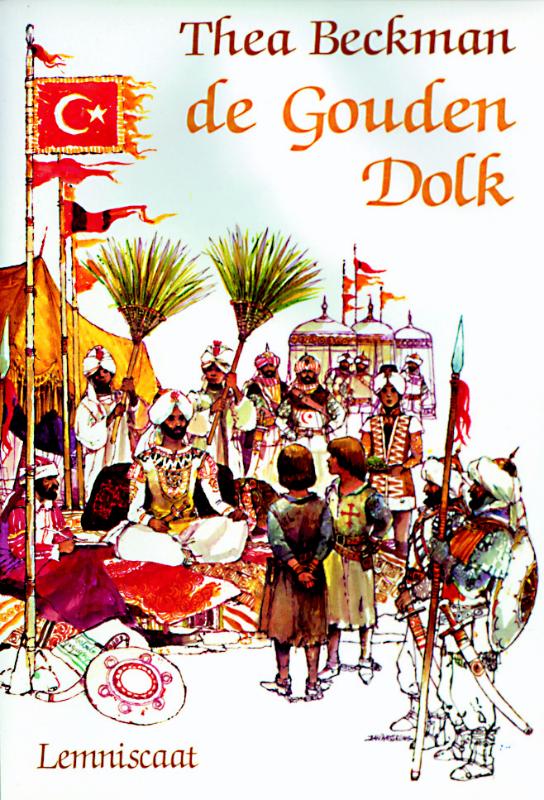 Geschreven door: Thea Beckman in 1982.Verslag geschreven door: Teun Deijkers ,klas 2F van het SGB. Geschiedenis docent: J.C.M Wagemakers.Verslag geschreven van 18/11/2017 tot 24/11/2017InhoudsopgaveKaft                        	1Inhoudsopgave	2Inleiding	3Samenvatting 	3/4/5Onderzoek 	5Eigenmening	6Bronnen 	7BronnenSiteswww.wikipedia.nlwww.scholieren.comBoekenDe Gouden Dolk geschreven door Thea Beckman.